Piła, dnia ......................................................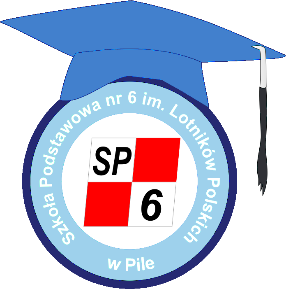 …………………………………………………………………………………………………………………………/imiona i nazwiska rodziców/opiekunów prawnych/OŚWIADCZENIEskładane w związku z ubieganiem się o przyjęcie dziecka do pierwszej klasy Szkoły Podstawowej nr 6 im. Lotników Polskich w Pile na rok szkolny 2023 / 2024Oświadczam, że moje/nasze dziecko ……………………………………………………………………………………………../imię i nazwisko dziecka/uczęszczało do przedszkola znajdującego się w obwodzie szkoły.Jestem świadoma/y odpowiedzialności karnej za złożenie fałszywego oświadczenia.…………………………………………………………../podpisy rodziców/opiekunów prawnych/